«Весёлые старты» в средней группе №3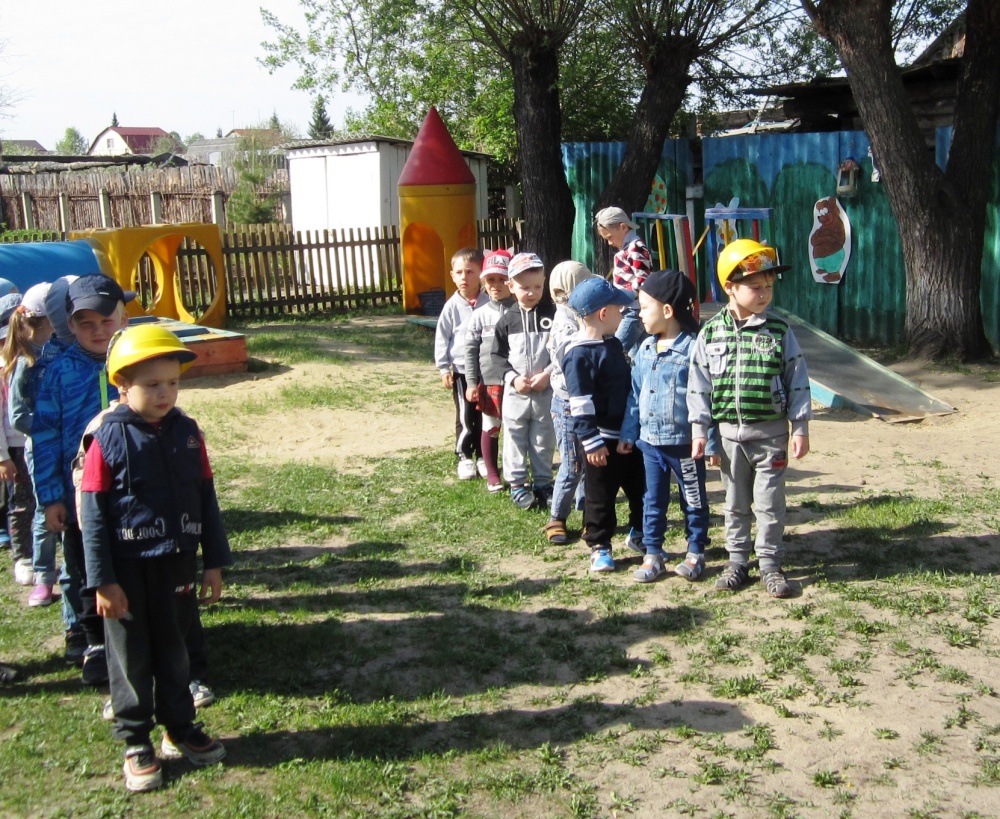 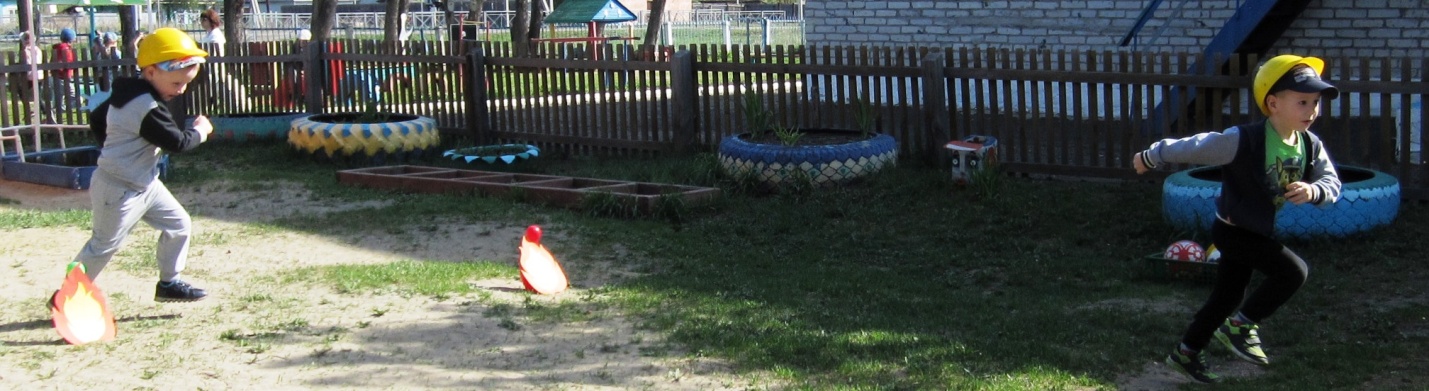 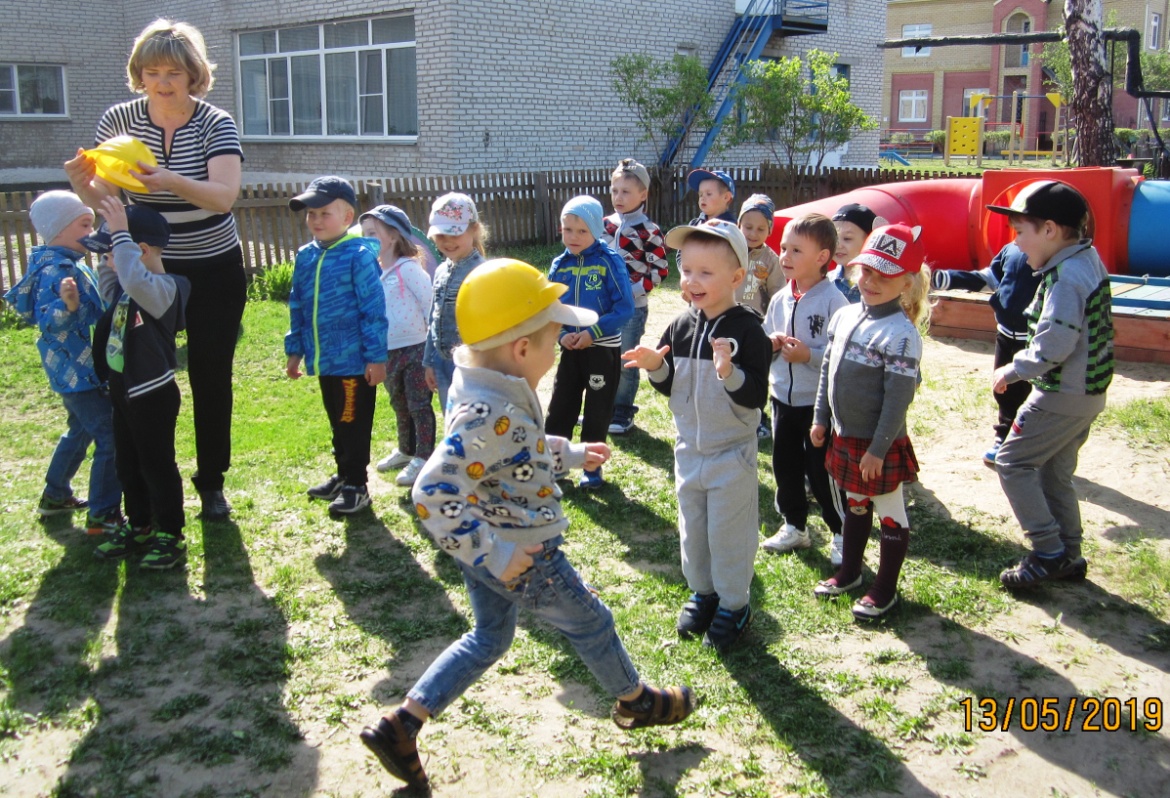 Эстафеты с мячом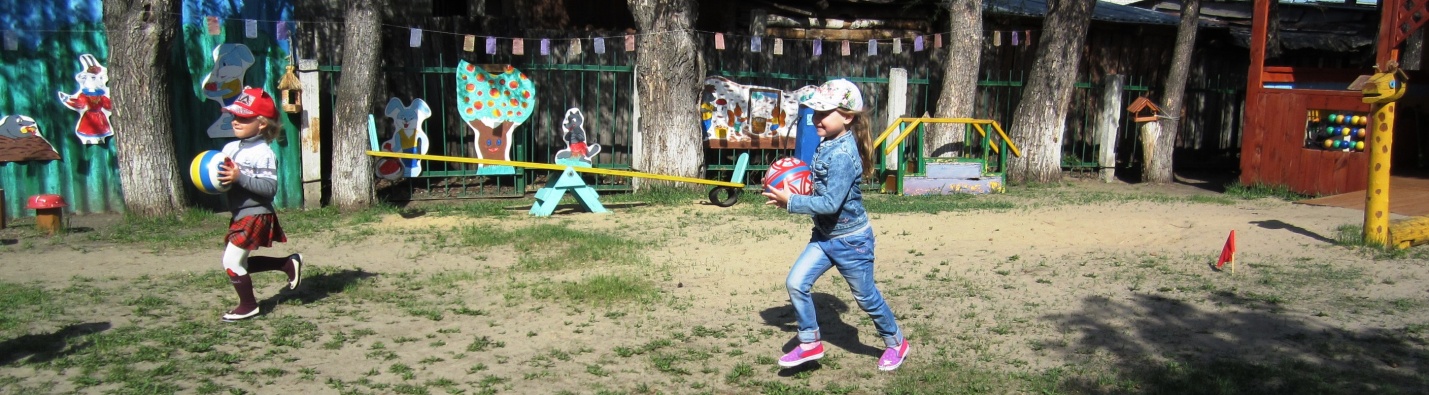 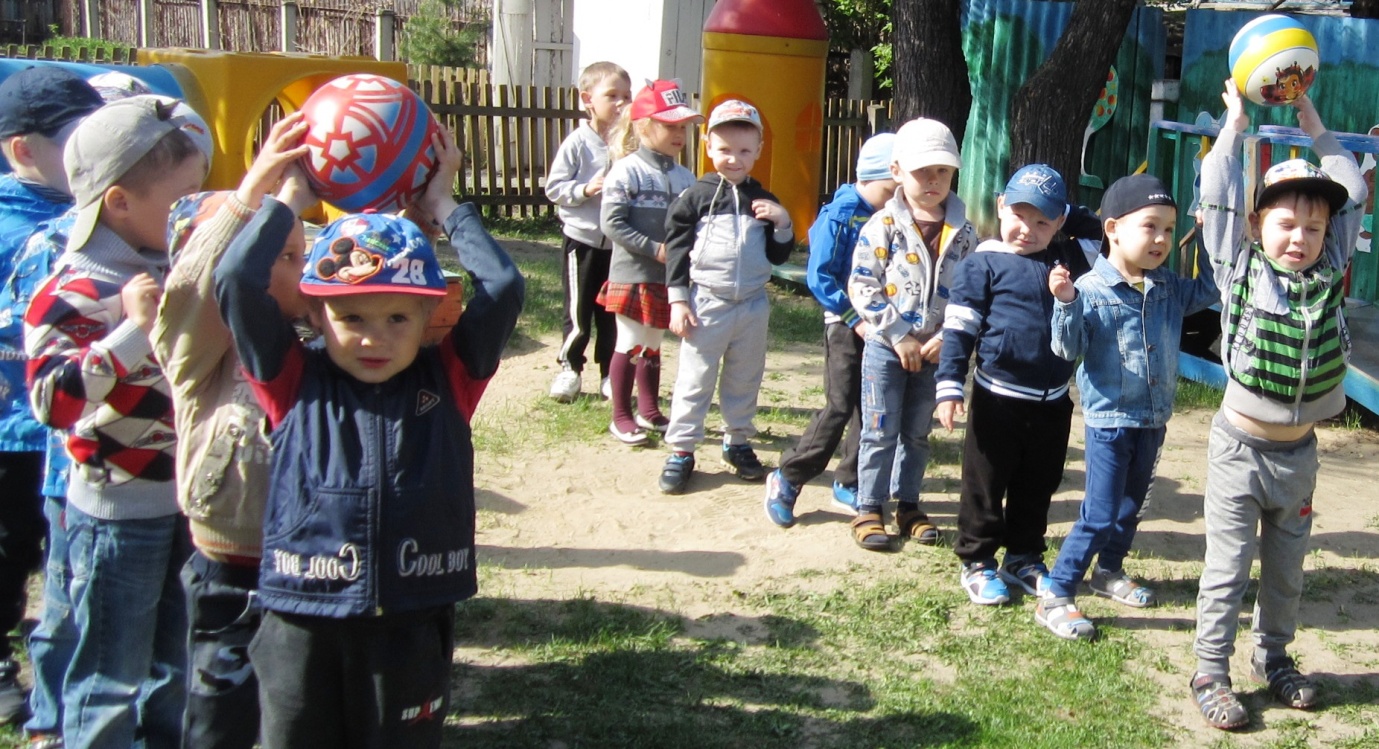 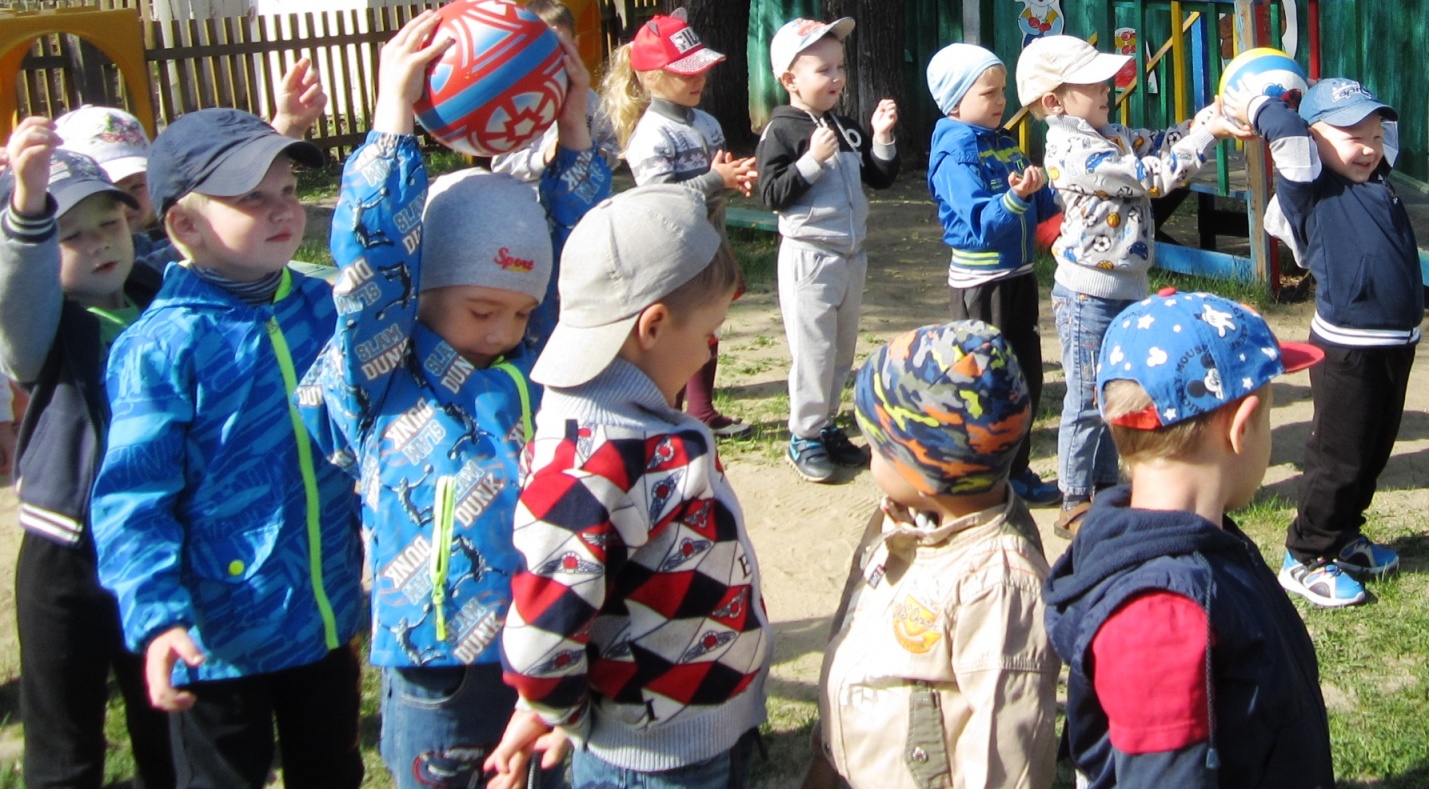 